МІНІСТЕРСТВО ОСВІТИ І НАУКИ УКРАЇНИПРИКАРПАТСЬКИЙ НАЦІОНАЛЬНИЙУНІВЕРСИТЕТ ІМЕНІ ВАСИЛЯ СТЕФАНИКА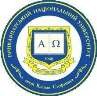 Факультет філології Кафедра журналістикиПРОГРАМОВІ ВИМОГИ(Комплексний державний іспит з журналістики) Освітня програма «Журналістика» Спеціальність 061 «Журналістика»Галузь знань 06 «Журналістика»м. Івано-Франківськ – 2022оцінюється як професійно значущий.На оцінку «задовільно» здобувач володіє понятійним і фактичним апаратом освітнього компонента на середньому рівні, може проілюструвати власними прикладами відповідь на питання, частково усвідомлює специфіку навчальних та прикладних задач, ситуацій тощо, має знання про способи розв’язування типових задач, ситуацій тощо. Однак процес самостійного розв’язування задач, ситуацій тощо потребує опори на зразок. Навчально-пізнавальна активність студентів є ситуативно-евристичною. Домінують мотиви обов’язку та особистого успіху. Використання засобів саморозвитку та самопізнання відбувається не усвідомлено.На оцінку «незадовільно» здобувач володіє понятійним і фактичним апаратом освітнього компонента на елементарному рівні, має уявлення про зміст окремих розділів. Виконання окремих методичних дій відбувається несвідомо, у більшості неправильно, навчально-пізнавальна активність проявляється лише у ситуаціях зовнішнього примусу. Оцінки державного екзамену і захисту випускної кваліфікаційної роботи виставляє кожен член комісії. Рішення Екзаменаційної комісії про оцінку знань, виявлених при складанні екзаменів, а також про присвоєння студентам кваліфікації та видання випускникам дипломів приймається на закритому засіданні комісії відкритим голосуванням більшістю голосів членів комісії, які брали участь в її засіданні. За однакової кількості голосів голос голови Екзаменаційної комісії є вирішальним. У випадку, якщо здобувач не з’явився на засідання Екзаменаційної комісії, у протоколі зазначається, що він є неатестованим у зв’язку з неявкою на засідання. Виконання всіх екзаменаційних завдань з комплексного державного екзамену є обов’язковим. Незадовільна оцінка з одного з екзаменаційних завдань є підставою для виставлення незадовільної оцінки за державний екзамен в цілому.Підсумкова оцінка комплексного державного екзамену визначається як середня з позитивних оцінок за кожен вид екзаменаційних завдань (якщо інше не визначене програмою державного екзамену). Якщо відповідь студента на державному екзамені або захист випускної кваліфікаційної роботи не відповідає вимогам рівня атестації, Екзаменаційна комісія ухвалює рішення про те, що студент не пройшов атестацію і в протоколі засідання Екзаменаційної комісії йому виставляється оцінка «незадовільно» (менше 50 балів). У випадку, якщо студент не з’явився на засідання Екзаменаційної комісії для складання екзаменів, у протоколі зазначається, що він є неатестованим у зв’язку з неявкою на засідання.Ознайомитися із зазначеними положеннями та документами можна за посиланням:https://nmv.pnu.edu.ua/wp- content/uploads/sites/118/2021/04/Polozhennia-pro-poriadok- stvorennia-ta-orhanizatsiiu-roboty-Ekzamenatsiinoi-komisii-u- DVNZ-Prykarpatskyi-natsionalnyi-universytet-imeni-Vasylia- Stefanyka-№149-vid-30.03.2021r.-1.pdfРадіоТелевізійна	та	радіокомунікація:	історія,	теорія,	новітні	практики:	підручник/В. В. Лизанчук, І. В. Крупський, О. М. Білоус та ін.; за ред. Д-ра філол. наук, проф. В. В. Лизанчука. – Львів : ЛНУ імені Івана Франка, 2021. – 420 с.Копистинська І. М. Радіовиробництво. Хрестоматія [Електронне видання].	Івано- Франківськ. 2022. 68 с.https://kjourn.pnu.edu.ua/wp-content/uploads/sites/54/2022/12/Радіовиробницво- Хрестоматія.pdfРадіовиробництво: Навч. посіб. / Ю. П. Єлісовенко, М. В. Нагорянк / За заг. Ред. Проф. В. В. Різуна – К. : ТОВ «Друкарня «Бізнесполіграф», 2017. – 304 с.Хлистун Г. Ю. Система саморегулювання преси в європейському регіоні // Публіцистика і політика // Зб. наук. пр. Вип. 3. – К.: Київ. ун-т ім. Т. Шевченка, Інститут журналістики, 2002. – С. 74-83.Михайлин Г.Л. Основи журналістики: Підручник. Вид 3-е доп. і поліпш. К., 2003. 284 с.Гоян О. Основи радіожурналістики і радіоменеджменту: Підруч. – 2-ге вид., допов. – К.: Веселка. – 2004.Дворянин П. Звукова атмосфера у радіотворчості // Теле- та радіожурналістика. – 2009. – № 8. – С 145 – 150.Інформаційні ресурси https://corp.suspilne.media/ https://corp.suspilne.media/ukrradio if.suspilne.media https://www.mixcloud.com/Karpaty/ТелебаченняТелевізійна	та	радіокомунікація:	історія,	теорія,	новітні	практики:	підручник/В. В. Лизанчук, І. В. Крупський, О. М. Білоус та ін.; за ред. Д-ра філол. наук, проф. В. В. Лизанчука. – Львів : ЛНУ імені Івана Франка, 2021. – 420 с.Мой Д., Ордольфф М. Телевізійна журналістика: Практична журналістика, том 62 / За загал. ред. В. Ф. Іванова; Пер. з нім. В. Климченка. — Київ: Академія української преси, Центр вільної преси, 2019. — 234 с.Андрющенко М. Ю. Іміджеві імперативи українського телебачення : монографія / Марія Андрущенко; Київ. нац. ун-т ім. Т. Шевченка. – К. : Щек, 2008.Бугрим В. В. Журналіст на телеекрані / В.В. Бугрим. – К., 2000.Вайшенберг З. Новинна журналістика: Навчальний посібник / Зігфрід Вайшенберг ; За загал. ред. В. Ф. Іванова. – К. : АУП, 2004.В епiцентрi подiй – журналiст / Упоряд. В. Чамара, В. Iншаков. – Д. : Журфонд, 2005.Стівенс М. Виробництво новин: телебачення, радіо, Інтернет / Мітчел Стівенс ; пер. з англ. Н. Єгоровець. – К. : «Вид. дім «Києво-Могилян. акад.», 2008.Шаповал Ю. Г. Телевізійна публіцистика: методологія, методи майстерності / Ю. Г. Шаповал. – Львів : Вид-во Львів. ун-ту, 2002.Ширман Р. Телевізійна режисура. Майстер-клас / Р. Ширман. – К., 2004.Інформаційні ресурси1.	Інтернет-видання	«Телекритика»	[Електрон.	ресурс].	–	Режим	доступу:URL: http://www.telekritika.uawww.gumer.info /bibliotek_Buks/Gurn/Lazut/33. www.mediakrytyka.info/drukovani/merezheva-etyka-zhurnalistiv.htmlhttps://corp.suspilne.media/ if.suspilne.mediaПресслужбиАнтонюк А. С. Характеристики якісного веб-сайту / А. С. Антонюк, Н. Р. Пасічник// Сучасні комп’ютерні інформаційні технології : матеріали V Всеукраїнської школисемінару молодих вчених і студентів (Тернопіль, 22–23 травня 2015 р.). – Тернопіль: ТНЕУ, 2015. – С. 81–82.Вайшенберг З. Новинна журналістика: навчальний посібник / З. Вайшентерг / За заг. ред. В. Ф. Іванова. – К.: Академія української преси, 2004. – 262 с.Капрон, Рене Дж. Настанови журналістам Ассошіейтед Прсс: професійний порадник / Пер. з англ.. А.Іщенка. — К, 2005. — 158 с.Ковальчук С. В. Рекламний менеджмент : навч. посіб. / С. В. Ковальчук, Р. В. Бойко, А. В. Корюгін. — Львів : Новий Світ-2000, 2019. — 270 с. + Гриф МОН. https://lib.sumdu.edu.ua/library/DocumentDescription?docid=SuSDU.BibRecord. 71305Чубук О. Л. Організація роботи прес-служби : навчально-методичний посібник (для студентів денної форми навчання) / О. Л. Чубук ; Національний університет «Одеська юридична академія». – Одеса : НУ "ОЮА", 2020. – 52 с. DOI 10.32837/11300.14724Шотурма Н. В. Інформаційно-аналітичне забезпечення діяльності місцевих органів виконавчої влади / Н. В. Шотурма // Гілея. – 2014. – Вип. 87 (№ 8). – С. 358–362.Шотурма Н. В. Інтернет як механізм здійснення державної інформаційної політики в місцевих органах виконавчої влади / Н. В. Шотурма // Вісник Прикарпатського університету. Сер. : Політологія. – Івано-Франківськ : ЛІК, 2016. – Вип. 10. – С. 85–89. 8.Шотурма	Н.	В.	ДІДЖИТАЛЬНА	КОМУНІКАЦІЯ	ЯК	ОДИН	ІЗ	МЕХАНІЗМІВ ВЗАЄМОДІЇ		З		ГРОМАДСЬКІСТЮ.		Вісник	Прикарпатського	університету.	Сер.	: Політологія. Івано-Франківськ : ЛІК, 2019. Вип. 13. С. 86-93.Інтернет-ресурси1. Досенко А., Погребняк І. Інтернет-журналістика: комунікативні маркери: навчально- методичний посібник. Київ: ЦУЛ, 2020. 184 с.2. Гол Дж. Онлайнова журналістика [пер. з англ. К. Булкін] / Дж. Гол. – К.: «К.І.С.», 2005. – 344 с.Іванова О., Мойсеєва О., Стеблина Н. Місцева преса: посібник для ЗМІ. Як регіональним журналістам працювати за часів нових медіа та кризи демократії. Київ: ТОВ «Бізнесполіграф», 2019. 232 с.Інтернет-журналістика як нова форма універсального мультимедіа// Матеріали науково-практичної конференції. - Миколаїв: 2019. - https://mku.edu.ua/wp- content/uploads/2021/01/Zbirnyk-tez-2019-2020.-Internet-zhurnalistyka.pdfІнтернет-журналістика : навч. посіб. / Борис Володимирович Потятинник. — Львів : ПАІС, 2010. — 246 с.Городенко Л.М. Типологія Інтернет-видань / Л. Городенко // Друкарство. – 2004. -№5. – С. 25-28.Дмитрів Л. Якість текстового контенту сайту з погляду редактора / Л. Дмитрів // Вісник Книжкової палати. – 2014. – № 9. – С. 10–12.Крейґ Р. Інтернет-журналістика: робота журналіста і редактора у нових ЗМІ / Р. Крейґ ; перекл. з англ. А. Іщенка. – К. : ВД «Києво-Могилянська академія», 2007. – 324 с.Стівенс М. Виробництво новин: телебачення, радіо, інтернет / М. Стівенс. – К.: Києво-Могилянська академія, 2008. – 407 с.Жанри журналістикиІнформаційні матеріали в жанровій системі та історії журналістики.Поняття про жанр і жанрологію журналістики.Класична система журналістських жанрівІнформаційний привід.Факт і новина в інформації.Замітка – найпоширеніший і найпростіший інформаційний жанр журналістики.Звіт як специфічний інформаційний жанр журналістики.Репортаж як оперативна форма емоційного, наочного зображення події.	Інтерв’ю як метод збирання інформації і один з інформаційних жанрів журналістики.Аналітичні матеріали в системі жанрів журналістики.Методика роботи журналіста над аналітико- публіцистичним матеріалом.Художньо-публіцистичні матеріали в жанровій системі газети, радіо- і телепрограми, інтернет- видання.Методика роботи журналіста над художньо- публіцистичним матеріалом.5Історіяукраїнської	та зарубіжної журналістикиІсторія розвитку книгодрукування.Зародження	ксилографії	у	буддійських монастирях.Поява словолитної техніки.Винаходи Йоганна Генсфляйша (Гутенберга) та поява друкарства у багатьох країнах світу.Упровадження книгодрукування в Україні.Перша	друкарня	на	території	України	у Львівській братській школі (XV ст.).Зародження	та	методологічні	проблеми вивчення української журналістики.Становлення телебачення й радіомовлення в країнах Західної Європи.Становлення телебачення й радіомовлення в США.Формування системи преси Японії та Китаю.Роль національних видань на Західній Україні.Історія преси в Україні.Суспільно-політична	програма журналу «Основа».Зародження	та	методологічні	проблеми вивчення української журналістики.Дискусії і полеміки щодо питань періодизації історії української журналістики.Зародження	та	методологічні проблеми вивчення української журналістики.14. Дискусії і полеміки щодо питаньперіодизаціїісторії української журналістики.10Комунікаційні технологіїЗнання та розуміння понять: «комунікаційні технології» і «соціально-комунікаційні технології»,	«прикладнісоціально-        комунікаційні        технології»,«соціальні технології».Критерії	розгалуження	соціально- комунікаційних технологій.Соціально-комунікаційні технології додавання.Соціально-комунікаційні	технології модифікації.Соціально-комунікаційні	технології трансформації.Соціально-комунікаційні	технології розбалансування.Соціально-комунікаційні	технології руйнування.Соціально-комунікаційні технології знищенняСтруктура	соціально-комунікаційних технологій.Види соціально-комунікаційних технологій.Функції соціально-комунікаційних технологій.Зв’язок соціально-комунікаційних технологій з іншими галузями діяльності соціального актора.Психологічне підґрунтя в історії досліджень комунікаційних технологій (біхевіоризм, необіхевіоризм, Скіннер Б.).Соціологічні джерела в історії вивчення комунікаційних технологій (Вебер М., Парсонс Т., Ґабермас Ю.).Становлення теорії діяльності як базової для розвитку соціально-комунікаційних технологій (Рубінштейн С., Виготський Л., Леонтьєв О.).Становлення і розвиток досліджень соціально- комунікаційних технологій в Україні та Росії.Концепція соціальних технологій Іванова В., Матвієнка В. і Патрушева І.Теоретичні уявлення про комунікаційні технології у працях Почепцова Г. Ідеї Гавра Д. щодо комунікаційних технологій.10Соціальні комунікаціїЗнання та розуміння понять: «масові комунікації» і «структура масових комунікацій».Причини зародження ідей і теорій соціальних5комунікацій Енцикліка Папи Римського Пія XI про кінематограф як соціальні комунікації .Інтерес Церкви до соціальних комунікаційІдеї про «електричний бум» М. Маклуена як концептуальне підґрунтя теорії соціальних комунікацій .Реальні соціальні комунікації як нереальні в теорії симулякрів Ж. Бодрійяра Погляди Н. Лумана на неймовірність комунікації: формулювання	проблем	соціальних комунікацій сучасностіЗагальна теорія соціальної дії Т. Парсонса як підґрунтя для аналізу соціальних комунікаційТеорія «нової електронної культури» і трансформація соціальних комунікацій: К. Поппер і М. Кастельс.Метатеорія соціальних комунікацій А. СоколоваКритика визначення соціальної комунікаціїСоціальна комунікація в поглядах С. ДавидоваІдеї соціології комунікації в переказі В. КонецькоїТеорія масової комунікації як підґрунтя для ідей Ф. Шаркова про соціальні комунікаціїСоціальна комунікація як текстова діяльність у концепції Т. Дрідзе	Сучасні теорії соціальних комунікацій Ю. Подгурецьки й Т. Гобана-Класа (Польща) Соціальні комунікації як інтердисциплінарнасистема знань у теорії Ю. ПодгурецькиСоціальні комунікації з позицій теорій медіа та масової комунікації в трактовці Т. Гобана- КласаОснови журналістської майстерностіСкладові журналістської творчостіПоняття про інформаційний привідІндекс туманності текстуДжерела інформаціїМетоди збору інформаціїПоняття про жанри журналістики.Інформаційні жанри журналістики.Поняття	про	джерела	інформації	у журналістиціПоняття	про	методи	збору	інформації	у журналістиці.Правила підготовки та проведення інтерв’юТипи запитань для інтерв’юЖанрові особливості репортажуПравило перевернутої пірамідиПравила наближення інтересівПоняття про лід. Типи лідівТипи заголовківВиди зачинівВиди закінченняКритерії цінності новинПоняття про основне повідомленняПоняття про ключові слова текстуПоняття	про	«пряму	піраміду»,	«ромб»,10«логічне кільце», «пісочний годинник»Поняття про телеграфний стильПравило географічного наближення інтересівПравило хронологічного наближення інтересівЖанрові різновиди заміткиХронікальна інформація, замітка, розширена замітка: спільне та відміннеПоняття про фактМовна майстерність журналістаМедіаправоПонятійно-категоріальний апарат курсуСистема інформаційного права .Джерела інформаційного права .Методи інформаційного праваПравові   засади	регулювання	інформаційної діяльності в Україні.Принципи, суб’єкти та об’єкти інформаційних відносин.Право на інформацію та його охорона .Види інформаційної діяльності.Інформаційна політика зарубіжних країн у сфері побудовиінформаційного суспільства.Зарубіжний досвід регулювання інформаційної сфери.Законодавство	України	щодо	прав	на інформацію.Фактичні можливості доступу до інформації громадян та редакційЗМІ.Закони свободи розповсюдження інформації.Доктрина інформаційної безпеки.Закон України «Про інформацію» як основний документ у сфері медіаправа України.Закон	України   «Про	доступ   до	публічної інформації».Доступ до інформації про осіб.Тенденції співіснування реклами та свободи масової інформації.Закон України «Про рекламу».Прихована реклама.Особливості реклами в радіо- та телепрограм.Права	та	обов'язки	рекламодавців, рекламовиробників		тарекламорозповсюджувачів.Роль	медіа	у	висвітлення	передвиборчих кампаній.Принцип рівних прав кандидатів щодо доступу до ЗМІ.Поняття та види передвиборної агітації.Зміст агітації.Умови проведення агітації у ЗМІ.Особливості	правового	середовища інформаційної сфери і правове забезпечення діяльності засобів масової інформації.Законодавство про дифамацію («приниження5честі, гідності та ділової репутації»).Мова ЗМІЗміст і структура курсу «Мова ЗМІ», його зв’язок з іншими навчальними дисциплінами.Поняття національної та літературної мови. Ознаки літературної мови.Культура мови і культура мовлення. Основні комунікативні ознаки культуримовлення.Мовна норма. Типи мовних норм.Поняття	рідної	та	державної	мови. Конституція України про державну мову та мови національних меншин.Престиж мови. Мовна ситуація. Мовна політика.Геноцид – етноцид – лінгвоцид. Основні форми лінгвоциду в Україні та в інших державах.Україномовні ЗМІ: сучасний стан, проблеми, перспективи, тенденції.Аналіз мовної політики регіональних ЗМІ.Основні проблеми культури мови у ЗМІ.Українська мова – одна із форм національної культури. Суспільний характер мови, її функції.Мова як біологічне та психічне явище.Мова і мислення.Мова і мовлення.Знакова природа мови. Мовознавство й семіотика.Система і структура мови. Основні одиниці мови та їх функції. Поняття синхроніїта діахронії.Науки	про	мову.	Міждисциплінарні мовознавчі науки ХХІ ст., їх завдання та перспективи.Предмет і завдання фонетики. Акустичні властивості звуків.Анатомо-фізіологічний аспект вивчення звуків. Мовний апарат.Класифікація голосних та приголосних звуків.Сегментні і суперсегментні одиниці мови. Склад. Наголос.Фонологія як розділ мовознавства. Поняття фонеми. Функції фонем.Поняття	орфоепії.	Орфоепічні	норми. Основні випадки порушення орфоепічних норм.Вимова голосних.Вимова приголосних.Порушення орфоепічних норм при вимові звуків і наголошенні слів у мовленні нарадіо і телебаченні.Писемне мовлення як матеріальне втілення мислення людини. Неалфавітні видиписьма. Піктографічне письмо. Ідеографічне письмо.15Алфавітне письмо. Алфавіт – зоровий образ культурного розвитку народу.Український	правопис.	Підсистеми правопису: графіка, орфографія, пунктуація.Українська	графіка.	Графічні	засоби. Транслітерація та її роль у передачі іншомовних власних назв.Орфографія.	Принципи	українського правопису: фонетичний, морфологічний, історичний, або традиційний.Новий	український	правопис.	Суть концепції сучасного українського правопису. Найскладніші правила чинного українського правопису.Предмет і завдання лексикології. Зв’язок лексикології з іншими науками.Слово	як   номінативна	одиниця мови. Поняття лексеми.Лексичне й граматичне значення слова.Типи лексичних значень. Пряме і переносне значення слова в мові ЗМІ.Полісемія	(багатозначність	слів)	та моносемія (однозначність слів). Терміни. Дефініція терміна.Ключові терміни журналістики. Робота над словом у журналістській творчості.Синоніми, антоніми, омоніми, пароніми, їх типи та особливості використання вмові ЗМІ.Ономастика як наука про власні імена. Антропоніми, топоніми, гідроніми тощо.Групи лексики сучасної української мови за походженням. Власне українська ізапозичена лексика. Основні причини запозичень. Старослов’янізми в українській мові, їх основні ознаки.Слова	іншомовного	походження. Інтернаціоналізми, екзотизми (етнографізми) та варваризми, їх значення в публіцистичному тексті. Явище пуризму.Функціонально-стилістична характеристика іншомовних слів у журналістськихтекстах.Стилістично нейтральна та стилістично забарвлена лексика. Розмовна тапросторічна лексика, їх склад та характер. Діалектизми. Жаргонізми й арготизми.Активна і пасивна лексика. Архаїзми й історизми. Неологізми, їх види. Оказіоналізми.Неологізація лексики в українських ЗМІ.Загальне поняття про функціональні стилі української мови, їх коротка характеристика.Публіцистичний стиль як основа мовлення ЗМІ, його особливості. Рольжурналістів	у	становленні	й	збагаченні публіцистичного стилю.Поняття   фразеології.   Джерела	і склад української фразеології.Фразеологізми, їх класифікація. Структурні типи фразеологічних одиниць.Фразеологізми як засіб емоційного впливу у газетному, теле- і радіомовленні.Трансформація фразеологізмів у мові мас- медіа.Мовні штампи. Уникнення мовних штампів у ЗМІ (у пресі, на радіо, телебаченні).Поняття	про	лексикографію.	Сучасна українська лексикографія. Типи словників.Значення енциклопедій та словників у редакційній практиці. Робота журналістів зі словниками.Поняття	про	морфеміку.	Морфема	– мінімальна значуща одиниця мови.Корінь, його значення і структура.Характеристика	афіксальних	морфем: префікс, суфікс, закінчення, постфікс, інтерфікс, конфікс, уніфікс.Основа	слова.	Характеристика	основи слова.Словотвір як розділ мовознавчої науки. Предмет і завдання словотвору.Способи	словотворення	в	сучасній українській мові.Морфологія. Загальне поняття про частини мови. Критерії виділення частин мови.Іменник. Відмінювання іменників, відміни та групи.Кличний	відмінок	іменників.	Форми звертань в українській мові. Огріхи вживання кличного відмінка у ЗМІ.Відмінювання власних назв, абревіатур. Невідмінювані іменники.Прикметник.	Розряди	прикметників за значенням, групування за формою та відмінюванням.Ступені порівняння прикметників. Помилки у вживанні форм ступенів порівняння прикметників у мові ЗМІ.Словотворення прикметників.Числівник. Лексико-граматичні розряди числівників, їх відмінювання.Правописні особливості числівників.Специфіка використання числівників у мові ЗМІ. Типові помилки.Займенник.	Розряди	займенників	за значенням. Відмінювання займенників.Граматико-стилістичне	використання займенників у будові публіцистичноготексту.	Типові	помилки	у	вживанні займенників.Дієслово.	Неозначена	форма	дієслова. Дієвідмінювання. Граматичні категорії дієслова. Стилістична зміна часових форм і способів дієслів у тексті.Особливості використання дієслів у мові мас-медіа.Безособові дієслова в тексті. Форми на -но,-то, особливості їх функціонування в публіцистичному тексті.Дієприкметник.	Тенденції	вживання активних дієприкметників у мові ЗМІ.Способи перекладу.Дієприслівник.	Особливості функціонування дієприслівників у мові мас- медіа.Прислівник.		Розряди	прислівників	за значенням, походженням і будовою. Особливості	правопису,			наголошення прислівників			та		прислівникових словосполучень.Безособово-предикативні	слова	(слова«категорії стану»). Перехід прислівників у прийменники, сполучники та частки.Відображення в журналістських текстах семантичного багатства прислівників.Прийменник.	Первинні	(непохідні)	та вторинні (похідні) прийменники. Правопис прийменників.Синонімія прийменникових конструкцій у публіцистичному тексті. Помилки увживанні прийменників. Роль прийменникових конструкцій у творенні словосполучень.Сполучник.	Типи	сполучників	за походженням. Прості, складні й складені сполучники.	Семантична		характеристика сурядних і підрядних сполучників. Правопис сполучників.Випадки	ненормативного	вживання сполучників у журналістських текстах.Частки,	їх	семантико-конструктивна	й стилістична роль у тексті. Словотворчі, формотворчі частки. Правопис часток.Особливості вживання часток у мові ЗМІ.Вигук.	Семантичні	різновиди	вигуків (емоційно-експресивні, звуконаслідувальні, формули вітання та прощання). Поповнення вигуків за рахунок інших слів,словосполучень	та	речень.	Помилки	у вживанні вигуків.Специфіка використання вигуків у мові ЗМІ.Синтаксис як учення про будову речень і словосполучень. Предмет синтаксису. Синтаксис і пунктуація. Основні синтаксичні одиниці.Словосполучення та інші сполучення слів.Типи словосполучень за морфологічним (частиномовним) вираженням головного слова.Граматичні зв’язки слів у словосполученні (узгодження, керування, прилягання).Семантика	словосполучення.	Смислові відношення між компонентами:атрибутивні	(означальні),	об’єктні	й обставинні.Особливості використання словосполученьу мові ЗМІ. Помилки у побудові словосполучень.Речення як синтаксична одиниця. Ознаки речення. Речення і судження. Типиречень.Аспекти вивчення речення: формально- синтаксичний, семантико-синтаксичний і комунікативний.Функції простого речення у журналістській практиці.Просте двоскладне речення. Головні члени речення. Підмет, його формальні тасемантичні	особливості.	Види	підмета	за будовою.Присудок.	Формальні	та	семантичні особливості присудка. Види присудка за будовою.Поняття про другорядні члени речення. Складні випадки розмежування.Додаток	як	синтаксичне	вираження об’єкта. Прямі і непрямі додатки.Означення як синтаксичне вираження атрибута. Узгоджене та неузгоджене означення.	Прикладка	як	особлива	форма означення.Обставина як синтаксичне вираження різних ознак відношень дії або стану. Види обставин.Загальна характеристика односкладних речень, їх функції в мові ЗМІ. Типи односкладних	речень	(означено-особові, неозначено-особові, узагальнено-особові, безособові, інфінітивні, номінативні (називні), ґенітивні).Неповні речення, слова-речення, незакінчені (обірвані) речення, їх функціональненавантаження в публіцистичному тексті.Поняття про просте ускладнене речення, його функції в мові ЗМІ.Однорідні	члени	речення. Узагальнювальні слова при однорідних членах речення.Пунктуація.Речення		з	відокремленими		членами (означеннями, прикладками, обставинами, додатками,	уточнювальними	словами), способи їх вираження та функції в мові ЗМІ. Пунктуація.Речення	зі   вставними	і вставленими конструкціями, способи їх вираження та функції в мові ЗМІ. Пунктуація.Звертання, його види. Звертання різної тональності у практиці журналіста. Пунктуація.Складне речення. Визначальні ознаки складного речення, його функції в мові ЗМІ.Складносурядні речення, їх функціонування в мові ЗМІ. Синтаксичнівідношенняміж частинами складносурядних речень, різновиди	складносурядних	речень. Пунктуація.Загальна	характеристика складнопідрядних речень, їх структура і функції в мовіЗМІ. Засоби оформлення зв’язку між головною і підрядною частинами. Типи складнопідрядних речень. Пунктуація.Безсполучникові	складні		речення,	їх функції в мові ЗМІ. Безсполучникові складні речення	з	однотипними	та	різнотипними частинами.Поняття про багатокомпонентні складні речення з різними видами зв’язку, їх функціональне	навантаження	в	мові	ЗМІ. Пунктуація.Період, його структурні типи, особливості інтонації.Поняття про чуже мовлення і засоби його передачі.Пряма мова та способи її вираження у публіцистичному тексті. Пунктуація.Непряма мова. Розділові знаки в реченнях із непрямою мовою.Невласне пряма мова, або вільна непряма мова.Діалог, або діалогічна мова. Розділові знаки при діалозі. Діалог у сучасному телевізійному мовленні.Цитата та засоби її передачі в мові ЗМІ. Розділові знаки при цитатах.Сутність тексту, його ознаки. Типологія текстів.Складне синтаксичне ціле (надфразна єдність, прозова строфа) як одиниця тексту. Засоби	зв’язку	компонентів	складного синтаксичного цілого. Стилістичні властивості складного синтаксичного цілого в текстах ЗМІ.Поняття про дискурс. Типи дискурсів.Особливості публіцистичного тексту.Початки і кінцівки як структурні елементи радіо- та телепрограм, телетекстів.Абзац. Роль абзаців у тексті.Особливості редагування тексту.ТеоріяжурналістикиІнформація. Основні вимоги до неї.Організаторська функція журналістики. Її місце у сучасних ЗМІ (на прикладі будь-яких видань чи теле-, радіопрограм).Ефективність	і	дієвість	журналістської діяльності.Функція кореляції. Її місце у сучасних ЗМІ (на прикладі будь-яких видань чи теле-, радіопрограм).Кодекс   професійної етики	українського журналіста. Основні положення.Функція пропаганди. Її місце у сучаснихЗМІ (на прикладі будь-яких видань чи теле-,10радіопрограм).Основні принципи журналістики. Дотримання / не дотримання їх у ЗМІ (на прикладі будь-якого видання чи теле-, радіопрограми).Виховна функція журналістики. Її місце у сучасних ЗМІ (на прикладі будь-яких видань чи теле-, радіопрограм).Законодавчі	основи	діяльності	засобів масової інформації. Закони, їх коротка характеристика.Соціологічна функція журналістики. Її місце у сучасних ЗМІ (на прикладі будь-яких видань чи теле-, радіопрограм).Конституція України. Час створення. Статті, що безпосередньо стосуються діяльності ЗМІ, свободи слова.Функція артикуляції. Її місце у сучасних ЗМІ (на прикладі будь-яких видань чи теле-, радіопрограм).Закон	України   «Про	інформацію» як фундаментальний закон діяльності ЗМІ. Час створення, основні положення.Основні функції журналістики. Дотримання / не дотримання їх у ЗМІ (на прикладі будьякого видання чи теле-, радіопрограми).Закон України «Про друковані засоби масової інформації (пресу) в Україні» як фундаментальний закон діяльності друкованих ЗМІ. Час створення, основні положення.Функція соціалізації. Її місце у сучасних ЗМІ (на прикладі будь-яких видань чи теле-, радіопрограм).Закон	України	«Про	телебачення		та радіомовлення» як фундаментальний закон діяльності		аудіовізуальних		ЗМІ.	Час створення, основні положення.Функція критики та контролю. Її місце у сучасних ЗМІ (на прикладі будь-яких видань чи теле-, радіопрограм).Закон України «Про інформаційні агентства». Час створення, основні положення.Функція обслуговування. Її місце у сучасних ЗМІ (на прикладі будь-яких видань чи теле-,радіопрограм).Закон України «Про авторське право та суміжні права». Час створення, основні положення.Функція розважання. Її місце у сучасних ЗМІ (на прикладі будь-яких видань чи теле-, радіопрограм).Закон	України	«Про	рекламу».	Час створення, основні положення.Принципи об’єктивності та правдивості як одні із найважливіших принципів журналістики. Дотримання / не дотримання їх у ЗМІ (на прикладі будь-якого видання чителе-, радіопрограми).Система журналістських жанрів. Складові, коротка характеристика кожного блоку жанрів.Принцип гуманізму, його значення. Дотримання / не дотримання цього принципу у ЗМІ (на прикладі будь-якого видання чи теле-, радіопрограми).Інформаційна група жанрів журналістики. Складові, коротка характеристика.Принцип науковості, його значення. Дотримання / не дотримання цього принципу у ЗМІ (на прикладі будь-якого видання чи теле-, радіопрограми).Аналітична група жанрів журналістики. Складові, коротка характеристика.Принцип етики, його значення. Дотримання / не дотримання цього принципу у ЗМІ (на прикладі будь-якого видання чи теле-, радіопрограми).Художньо-публіцистична група жанрів журналістики.	Складові,	коротка характеристика.Принцип демократизму, його значення. Дотримання / не дотримання цього принципу у ЗМІ (на прикладі будь-якого видання чи теле-, радіопрограми).Замітка як жанр інформаційної групи.Принцип загальнолюдських цінностей, його значення. Дотримання / не дотримання цього принципу у ЗМІ (на прикладі будь-якого видання чи теле-, радіопрограми).Звіт як жанр інформаційної групи.Інтерв’ю як жанр інформаційної групи.Закон України «Про державну таємницю». Час створення, основні положення.Репортаж як жанр інформаційної групи.Рецензія як жанр аналітичної групи.Кореспонденція як жанр аналітичної групи.Коментар як жанр аналітичної групи.Функції журналістики, коротка характеристика.Огляд як жанр аналітичної групи.Принципи журналістики, коротка характеристика.Лист як жанр аналітичної групи.Свобода слова. Реалізація на сучасному етапі.Якими є наслідки незнання журналістами функцій преси та нехтування її принципами?Якими є найголовніша соціальна функція та найважливіший принцип сучасної журналістики?Поєднання у журналістиці рис науки і мистецтва, власне журналістські особливості у масово-комунікаційній діяльності.Розкрийте зміст поняття ефективності діяльностіпреси.Регіональні центри дослідження преси в Україні, їх наукові доробки.Організаційні засади діяльності журналістикознавства.Загальна ситуація в світі мас-медіа України після відновлення незалежності у 1991 р.Яким є перебіг подій у світі мас-медіа у контексті президентських перегонів 2004 року.Основні проблеми сучасної української журналістики. Тенденції розвитку ЗМК України.Основні положення законодавства України щодо преси.Політична система України і преса.Система ЗМК сучасної України.Культура мови та типологія помилок у ЗМІПоняття «норма» і «помилка».Історія вивчення помилок.Методи дослідження помилок.Теорія мовленнєвої діяльності – теоретична база дослідження онтогенезумовлення.Зв’язок мови і мислення.Породження мовлення: структура і моделі.Девіації у процесі породження мовлення.Мовна компетенція.Проблема типології мовних помилок.Типи мовних помилок за співвіднесеністю їх із рівнем мовної системи.Немовні помилки.Логічні та фактичні помилки.Помилки у процесі породження мовлення.Проблеми,	пов’язані	з	процесом сприйняття мовлення.Слухання і його роль у комунікації.Двомовність (білінгвізм та диглосія) як джерело мовленнєвих помилок.Суржик як противага нормативному коду. Фонетична, лексична таграматична системи суржикової мови.Комунікативні девіації, пов’язані з мовною компетенцією білінгвів.Комунікативні невдачі лінгвокогнітивного характеру (пов’язані з культурною компетенцією).Сутність і природа комунікативних девіацій.Прагматика спілкування.Комунікативна компетенція мовця.Типи	комунікативно-прагматичних помилок.Комунікативні девіації, пов’язані зі стратегіями та постулатами спілкування.	Комунікативні девіації, пов’язані з атмосферою та регістром спілкування.Комунікативні девіації, пов’язані із соціальною складовою тональності спілкування.Помилки, пов’язані з мовним кодом та10порушенням законів референції.Основні закони спілкування.Конфлікти. Класифікація конфліктів.Основні конфліктогени. Типи конфліктних особистостей.Рекомендації щодо подолання конфліктів.Робота над помилками стосовно постулатів редагування.Помилки	стосовно	конкретних	норм редагування.Комунікативні помилки як об’єкт уваги редактора.Помилки реципієнта.Врахування	особливостей	сприймання тексту під час редагування.Помилки редактора.Типові коректорські помилки.Редактор як джерело спотворення текстуТеорія	масової комунікаціїМасові комунікації: визначення й умовності.Масові комунікації, або мас-медіа, у житті суспільства.Групи теоретичних платформ, що аналізують мас-медіа.Критерії класифікації мас-медіа.Друковані медіа.Кіно (кінофільм) як мас-медіа.Телебачення як вид мас-медіа.Вид мас-медіа: радіомовлення.Музика як мас-медіа. 10.Електронні (інтернет) мас-медіа.Особливості	медіатизації	інформаційного простору.Моделі мас-медіа.Типові	риси	сучасних	італійських	і американських мас-медіа.Французька модель мас-медіа. 15.Двоступенева модель комунікації. 16.Модель “ко-орієнтації”.17.Моделі мас-медіа в сучасній Україні. 18.Медіа і суспільство: масифікація.19.Медіа і постмодерне суспільство. 20.Масовий характер кіберпростору. 21.Мережеві технології масифікації.Ерік	Альфред	Хевлок	–	предтеча інфокомунікаційних теорій.«Критика електричної революції» як теорія мас-медіа в поглядах ГербертаМаршалла Маклуена.Класичні медіатеоріі: Гарольд Інніс. 25.Нові медіатеоріі: Маршалл По.Режі Дебре як представник французької школи медіадосліджень.Критерії оцінки діяльності мас-медіа. 28.Мас-медіа і політичний стан суспільства. 29.Мас-медіа й ідеологія суспільства.Рівень масової культури суспільства і мас- медіа.Рівень освіти населення і мас-медіа.Критерії	аналізу	організації	мас- медійної10діяльності.Вплив фахового сектору на організацію медійної діяльності.Зв’язок керівництва масмедійної діяльності з її організацією.Технічний	сектор	як	важливий	фактор організації масмедійної діяльності.Види інмутації масової комунікації. 37.Інмутація масової комунікації, або власне інмутація.Інмутація	технологічних	і	технічних факторів організації масмедійноїдіяльності.Критерії	диференціації	основних	форм мас-медійного виробництва.Телевізійне кіновиробництво. 41.Радіовиробництво. 42.Інтернет-радіо. 43.Виробництво книжки.Створення масового шоу (свята).Поняття	«аудиторія»:	особливості тлумачення.Ознаки і види аудиторії мас-медіа. 47.Диференціація	термінів	«аудиторія»	і«маси».діяльності.Вплив фахового сектору на організацію медійної діяльності.Зв’язок керівництва масмедійної діяльності з її організацією.Технічний	сектор	як	важливий	фактор організації масмедійної діяльності.Види інмутації масової комунікації. 37.Інмутація масової комунікації, або власне інмутація.Інмутація	технологічних	і	технічних факторів організації масмедійноїдіяльності.Критерії	диференціації	основних	форм мас-медійного виробництва.Телевізійне кіновиробництво. 41.Радіовиробництво. 42.Інтернет-радіо. 43.Виробництво книжки.Створення масового шоу (свята).Поняття	«аудиторія»:	особливості тлумачення.Ознаки і види аудиторії мас-медіа. 47.Диференціація	термінів	«аудиторія»	і«маси».4. Система оцінювання курсу4. Система оцінювання курсу4. Система оцінювання курсу4. Система оцінювання курсуЗагальнаЗагальнаОцінювання результатів атестації здійснюється в порядку,Оцінювання результатів атестації здійснюється в порядку,система оцінювання курсусистема оцінювання курсупередбаченому	прийнятою	в	Університеті	системоюоцінювання знань.передбаченому	прийнятою	в	Університеті	системоюоцінювання знань.На оцінку «відмінно» здобувач має продемонструвати глибокіНа оцінку «відмінно» здобувач має продемонструвати глибокізнання	із	проблематики.	Правильно	використовуватизнання	із	проблематики.	Правильно	використовуватитермінологію та наукову періодизацію; володіти понятійним ітермінологію та наукову періодизацію; володіти понятійним іфактичним апаратом освітньої компоненти на поглибленомуфактичним апаратом освітньої компоненти на поглибленомурівні;   комплексом   знань   та   вмінь, який   характеризуєтьсярівні;   комплексом   знань   та   вмінь, який   характеризуєтьсясистемністю.	Застосування	знань	здійснюється	на	основісистемністю.	Застосування	знань	здійснюється	на	основісамостійного	цілеутворення,	побудови	власних	програмсамостійного	цілеутворення,	побудови	власних	програмдіяльності. Студент проявляє нешаблонність мислення у виборідіяльності. Студент проявляє нешаблонність мислення у виборіі використанні елементів комплексу знань, здатний самостійноі використанні елементів комплексу знань, здатний самостійноі	творчо	використовувати	набуті	уміння	відповідно	доі	творчо	використовувати	набуті	уміння	відповідно	доваріативних	ситуацій	навчання.	Студент	спроможнийваріативних	ситуацій	навчання.	Студент	спроможнийсамостійно	формулювати	узагальнення	та	висновки,	новісамостійно	формулювати	узагальнення	та	висновки,	новізадачі, розв’язувати нестандартні задачі, ситуації. Навчально-задачі, розв’язувати нестандартні задачі, ситуації. Навчально-пізнавальна активність обумовлена пізнавальними інтересами,пізнавальна активність обумовлена пізнавальними інтересами,мотивами саморозвитку і професійного становлення.мотивами саморозвитку і професійного становлення.На	оцінку	«добре»	здобувач	має	показати	володінняНа	оцінку	«добре»	здобувач	має	показати	володіннякомплексом знань та вмінь, який є частково впорядкованим. Укомплексом знань та вмінь, який є частково впорядкованим. Упроцесі   застосування   знань   студент   спроможний   вибратипроцесі   застосування   знань   студент   спроможний   вибратинеобхідній елемент комплексу знань та вмінь. Застосуваннянеобхідній елемент комплексу знань та вмінь. Застосуваннязнань та вмінь здійснюється як у стандартних ситуаціях, так ізнань та вмінь здійснюється як у стандартних ситуаціях, так іпри	незначних	варіаціях	умов	на	основі	використанняпри	незначних	варіаціях	умов	на	основі	використаннязагальних	рекомендацій.	Відбувається	перенесеннязагальних	рекомендацій.	Відбувається	перенесеннясформованих	умінь	або	їх	комплексів	на	розв’язуваннясформованих	умінь	або	їх	комплексів	на	розв’язуваннянезнайомих задач, ситуацій. Навчально-пізнавальна активністьнезнайомих задач, ситуацій. Навчально-пізнавальна активністьстимулюється пізнавальними інтересами, продукт діяльностістимулюється пізнавальними інтересами, продукт діяльності Рекомендована літератураДруковані ЗМІФолькер Вольфф. Журналістика газет і журналів / Видання 2-е, перероблене / Пер. з нім. В. Климченко. Київ: Центр вільної преси, 2017. — 377 с.Здоровега В. Й. Теорія і методика журналістської творчості / В. Й. Здоровега: Підручник. – Львів: ПАІС, 2008. – 270 с.Капон Рене Дж. Настанови журналістам Ассошіейтед прес / Капрон Рене Дж. – К.: Видавничій дім: «Києво–Могилянська Академія», 2005.Нерух О. Першооснови журналістської творчості: Навчальний посібник / Нерух О. – Х.: Світ дитинства, 2000.Правове регулювання інформаційної діяльності в Україні: Станом па 1 січня 2001 р.– К.: Юрінком Інтер, 2001.Приступепко Т. О. Деякі аспекти етичної діяльності вітчизняних журналістів під час виборчих баталій / Т. О. Приступенко // Публіцистика і політика : зб. наук, праць / за ред. проф. В. І. Шкляра. – К., 2001. – Вип. 2.Українське законодавство засоби масової інформації / Підготовлено Програмою правового захисту та освіти ЗМІ IREX У-Медіа. – К., 2004.Інформаційні ресурсиhttp://www.cir.org. («Columbia Journalism Review»).http://www.fair.org. («Fairness and Accurasy in Reporting»).http//www.ifj.org. (Міжнародна Федерація журналістів (IFJ – International Federation of Journalists)).www.ji.lviv.ua (Незалежний культорологічний часопис «Ї»).http://www.mediachannel.org. («Media Channel»).http://mediaed.org. (Media Education Foundation).http://www.mediakrytyka.info («Медіакритика» – видання Інституту екології масової інформації ЛНУ ім. Івана Франка ).http://www.presswise.org.uk. («Press Wise Trust»).http://www.telekritika.kiev.ua/ (Інтернет-видання «Телекритика»).